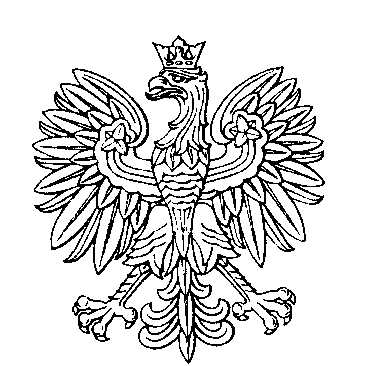 OBWODOWA KOMISJA WYBORCZA NR 1w gminie ZwierzynOBWODOWA KOMISJA WYBORCZA NR 2w gminie ZwierzynOBWODOWA KOMISJA WYBORCZA NR 3w gminie ZwierzynOBWODOWA KOMISJA WYBORCZA NR 4w gminie ZwierzynOBWODOWA KOMISJA WYBORCZA NR 5w gminie ZwierzynSKŁAD KOMISJI:Przewodniczący	Izabela Joanna ChwalenckaZastępca Przewodniczącego	Adam Piotr KobelakCZŁONKOWIE:SKŁAD KOMISJI:Przewodniczący	Anna Magdalena Malewicz-KędraZastępca Przewodniczącego	Aleksandra Sara BartosikCZŁONKOWIE:SKŁAD KOMISJI:Przewodniczący	Justyna Agata HałońZastępca Przewodniczącego	Monika ŁohunkoCZŁONKOWIE:SKŁAD KOMISJI:Przewodniczący	Jolanta Irena SiudaZastępca Przewodniczącego	Irena ChmuraCZŁONKOWIE:SKŁAD KOMISJI:Przewodniczący	Kamila Elżbieta LisekZastępca Przewodniczącego	Rafał Robert BrykCZŁONKOWIE: